Wniosek o świadczenie wspierające (SWN)Jak utworzyć wniosek o świadczenie wspierające (SWN) na PUE ZUSWniosek SWN o świadczenie wspierające dla osoby z niepełnosprawnością możesz utworzyć i złożyć wyłącznie za pomocą kreatora.Kreator umożliwia utworzenie wniosku na trzy sposoby:Z menu bocznego „Świadczenia wspierające”: W oknie głównym rozwiń menu „Świadczenia wspierające” i wybierz pozycję „Wniosek o świadczenie wspierające”.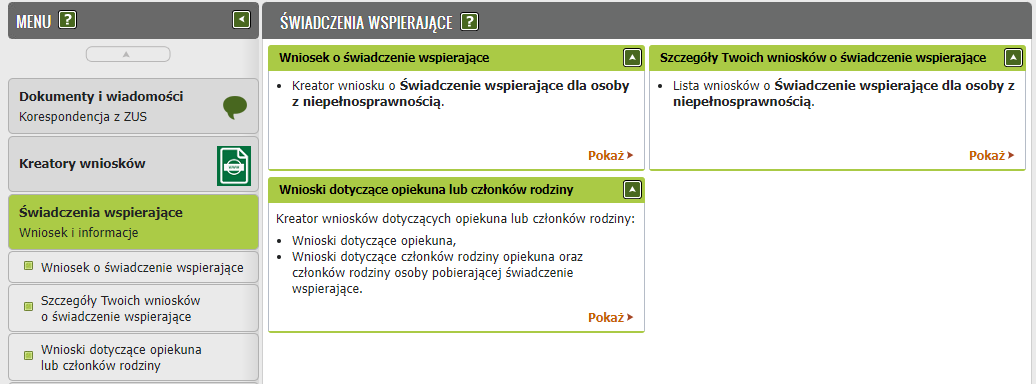 Z „Dokumentów roboczych”: W oknie głównym rozwiń menu „Dokumenty i wiadomości” i wybierz pozycję „Dokumenty robocze”.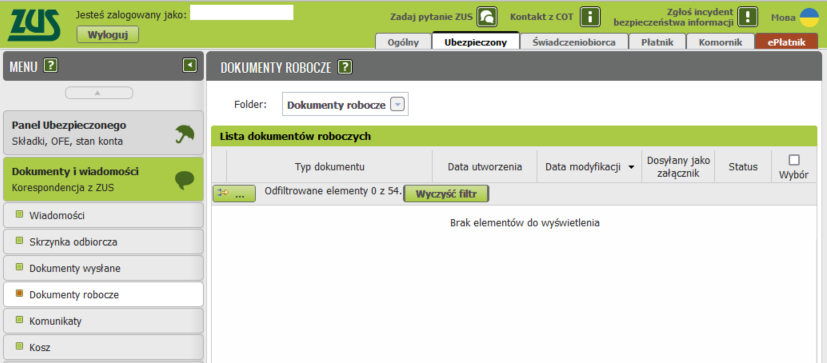 W oknie „Dokumenty robocze” naciśnij przycisk „Utwórz nowy”. Pojawi się lista dostępnych typów dokumentów. Na ekranie „Lista dostępnych dokumentów” wybierz bądź wyszukaj za pomocą filtra wniosek SWN. Wniosek SWN jest dostępny w grupie „Świadczenia wspierające”.Na liście zaznacz „Wniosek SWN”, a następnie naciśnij przycisk „Utwórz dokument”. Uruchomi się kreator wniosku o świadczenie wspierające dla osoby z niepełnosprawnością.Z „Katalogu usług”: W oknie głównym rozwiń menu „Usługi” i wybierz pozycję „Katalog usług”. W oknie „Lista usług” wyszukaj za pomocą filtra wniosek SWN.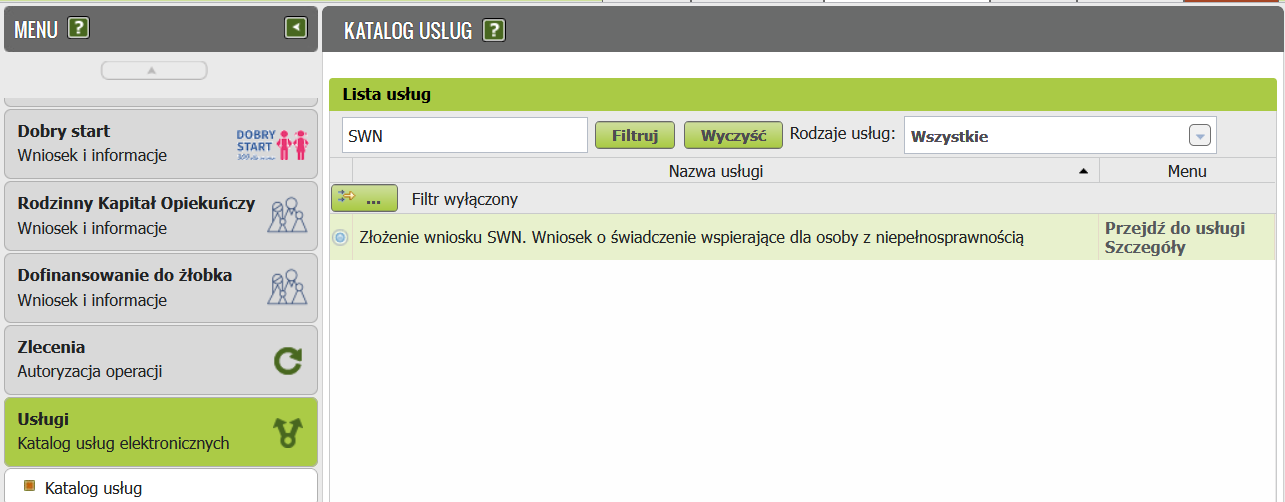 Na liście zaznacz „Wniosek SWN” i naciśnij przycisk „Przejdź do usługi”. Jeśli pojawi się okienko wyskakujące, potwierdź przekierowanie do usługi biznesowej. Następnie wybierz rolę, z której będzie składany wniosek SWN.Po tym jak wybierzesz rolę, uruchomi się kreator wniosku o świadczenie wspierające dla osoby z niepełnosprawnością.Po uruchomieniu kreatora prezentowany jest ekran powitalny z niezbędnymi informacjami na temat świadczenia wspierającego.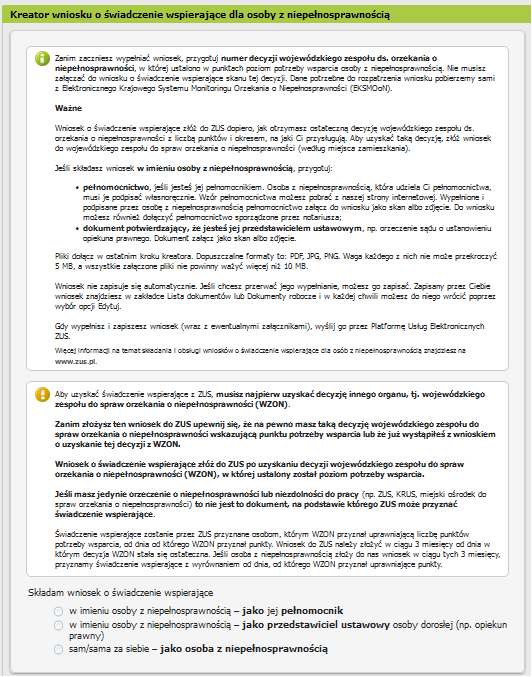 Kreator umożliwia złożenie wniosku SWN z zakładek: „Ogólny”, „Ubezpieczony” lub „Świadczeniobiorca”:w imieniu osoby z niepełnosprawnością – jako pełnomocnik,w imieniu osoby z niepełnosprawnością – jako przedstawiciel ustawowy osoby dorosłej (np. opiekun prawny),sam/sama za siebie – jako osoba z niepełnosprawnością.Jeżeli Twój profil ma już na PUE ZUS upoważnienie do roli „Ubezpieczony” lub „Świadczeniobiorca” mocodawcy – osoby z niepełnosprawnością, to w tym miejscu automatycznie jest zaznaczona tylko opcja „sam/sama za siebie”.Zanim zaczniesz wypełniać wniosek, przygotuj skany lub zdjęcia wszystkich dokumentów, które chcesz do niego dołączyć. Dodasz je w ostatnim kroku kreatora.Dopuszczalne formaty plików to: PDF, JPG i PNG. Rozmiar każdego z nich nie może przekroczyć 5 MB, a wszystkie załączone pliki również nie powinny mieć łącznej objętości większej niż 10 MB.Złożenie wniosku SWN jako pełnomocnik/przedstawiciel ustawowyW wyświetlonym oknie pojawią się sekcje dotyczące danych osobowych i adresowych pełnomocnika/przedstawiciela ustawowego. Uzupełnij wymagane dane i naciśnij przycisk „Dalej”.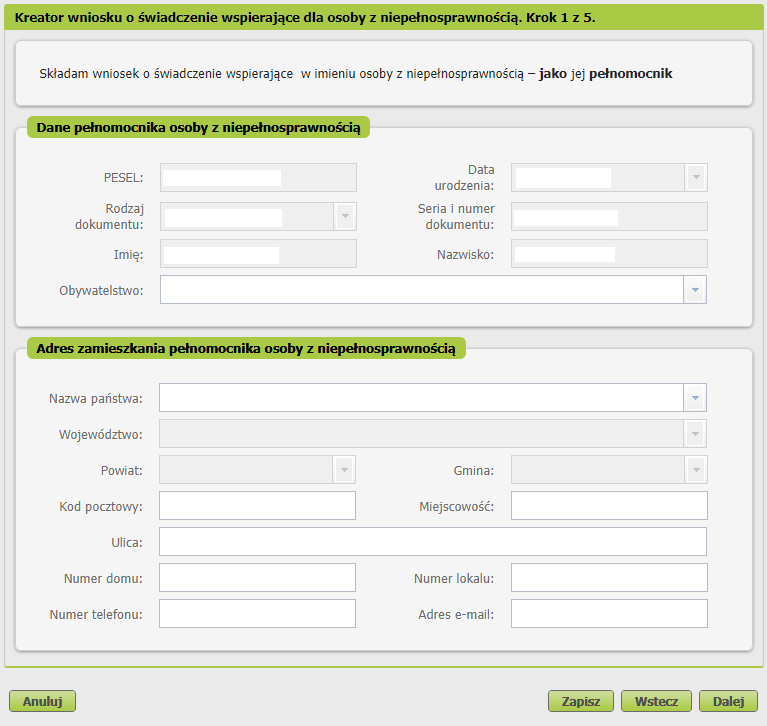 W kolejnym kroku uzupełnij dane osobowe i adresowe osoby z niepełnosprawnością, a następnie naciśnij przycisk „Dalej”.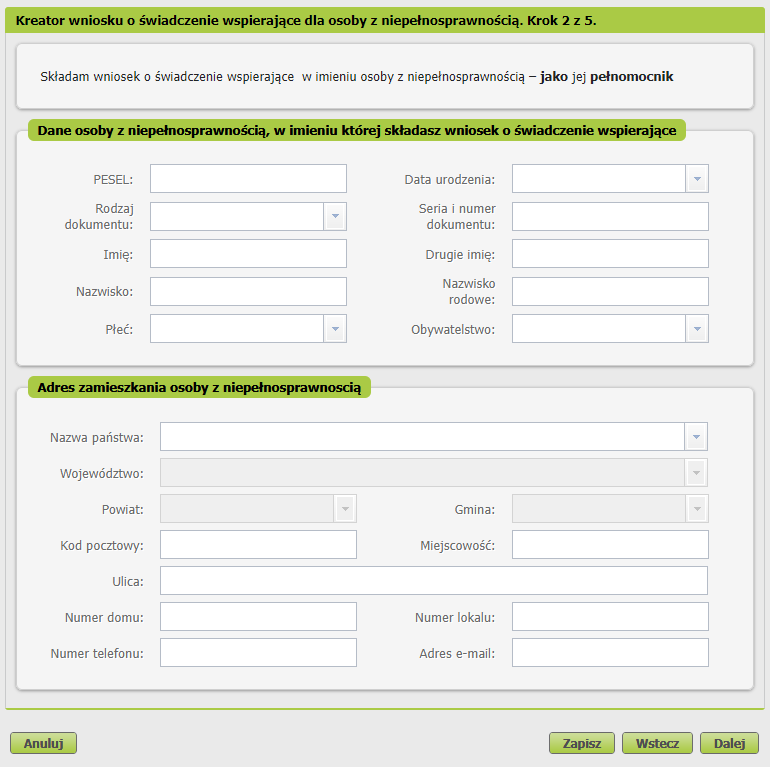 Zaznacz odpowiednie informacje, które są konieczne do weryfikacji prawa do świadczenia wspierającego. Następnie naciśnij przycisk „Dalej”.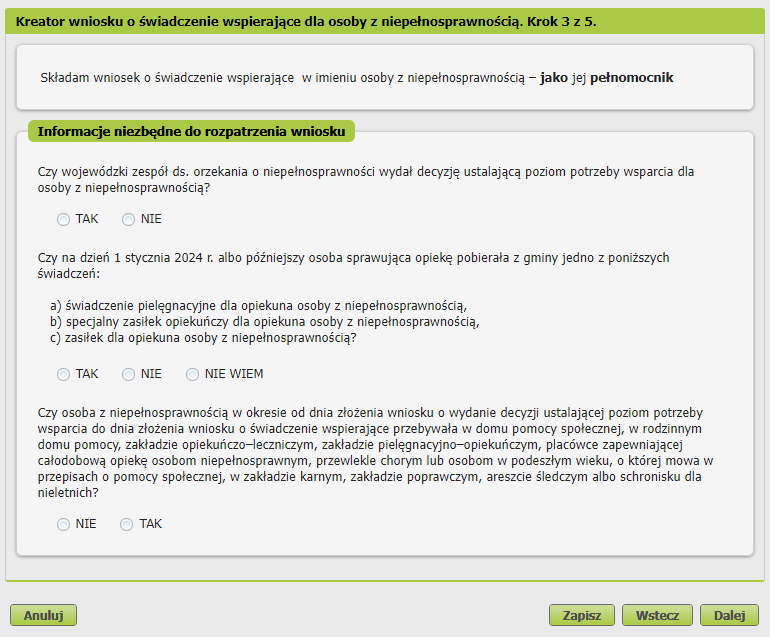 W kroku 4 uzupełnij dane dotyczące rachunku bankowego, na który ma zostać przekazane świadczenie.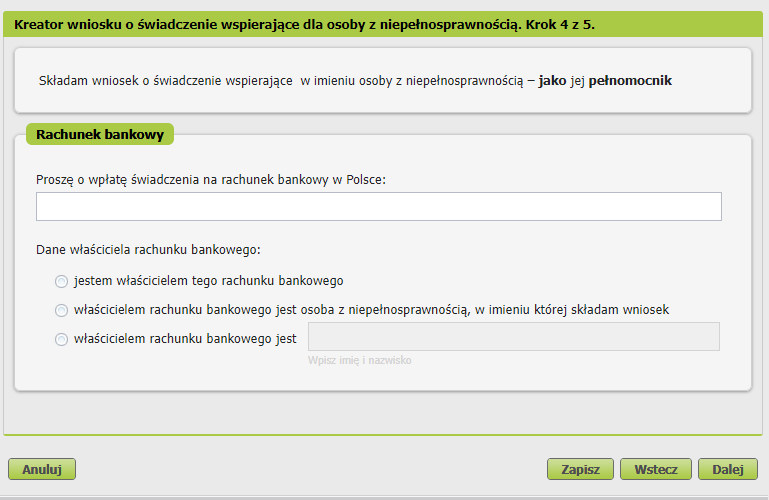 Po przejściu do kolejnego okna zapoznaj się z pouczeniem i zaakceptuj oświadczenia, które są wymagane do złożenia wniosku. Możesz zaakceptować wszystkie oświadczenia naraz – aby to zrobić, naciśnij przycisk „Zaznacz wszystkie”.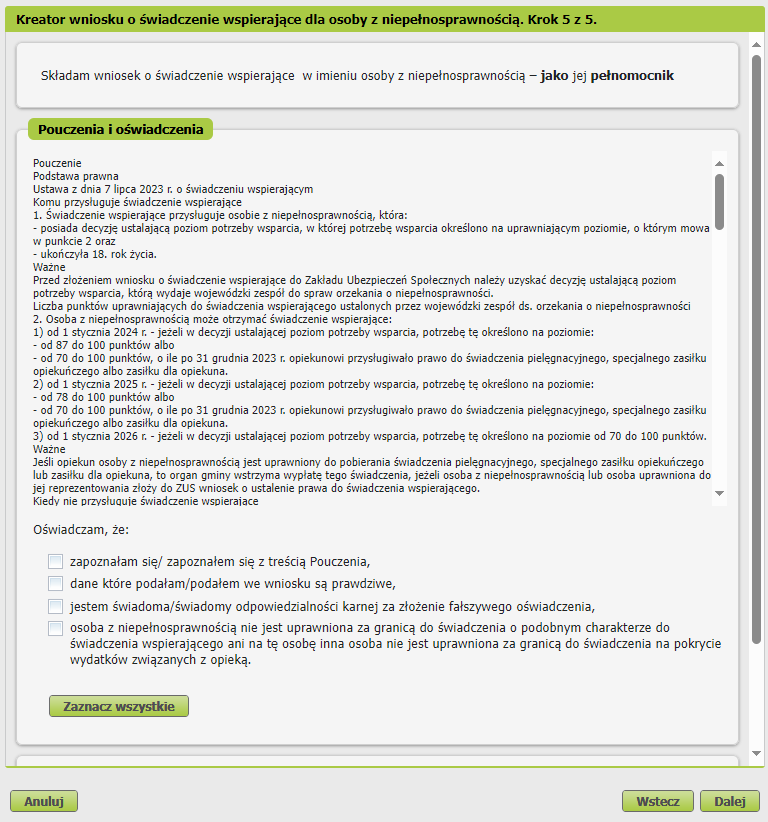 Na ekranie wyświetla się podsumowanie tworzonego wniosku, do którego możesz dodać załączniki (aby to zrobić, naciśnij przycisk „Dodaj załączniki” w sekcji „Załączniki”). Na etapie tworzenia wniosku możesz:poprawić dane poprzez naciśniecie przycisku „Wstecz” lubprzejrzeć wprowadzone dane poprzez naciśnięcie przycisku „Podgląd”.Jeśli chcesz ostatecznie wysłać wniosek, naciśnij przycisk „Podpisz i wyślij”. 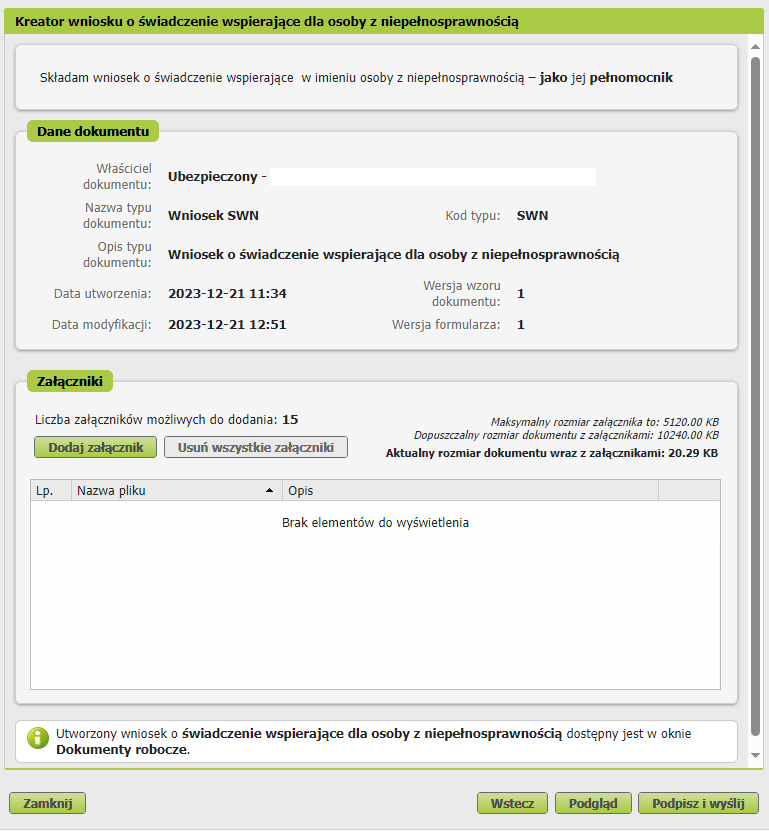 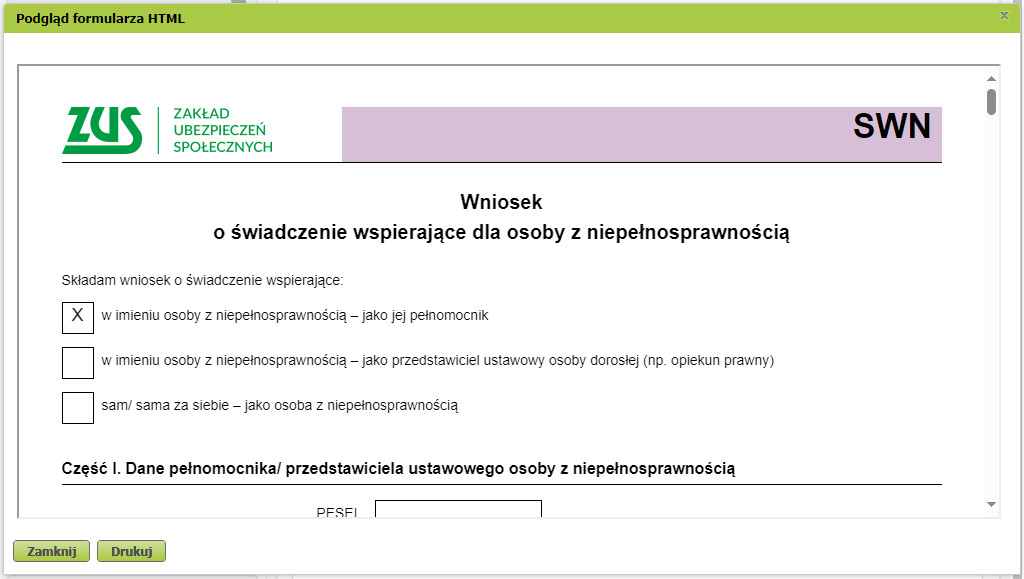 Możesz wydrukować przeglądany wniosek – aby to zrobić, naciśnij przycisk „Drukuj”.Po tym jak naciśniesz przycisk „Podpisz i wyślij”, wyświetli się okno wyboru rodzaju podpisu. Wniosek możesz podpisać za pomocą:profilu PUE,kwalifikowanego podpisu elektronicznego,profilu zaufanego (PZ ePUAP),podpisu osobistego (e-dowodu).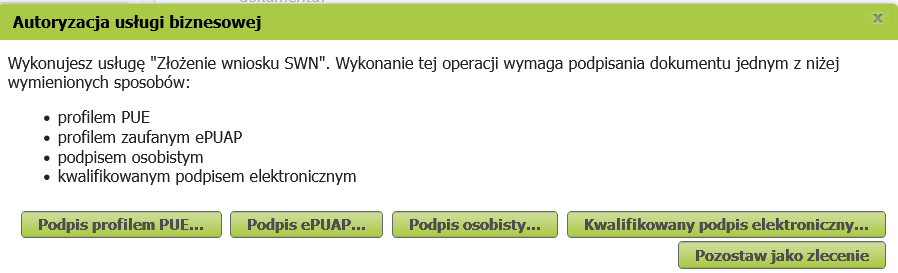 Złożenie wniosku SWN sam/sama za siebieW wyświetlonym oknie pojawią się sekcje dotyczące danych osobowych i adresowych wnioskodawcy. Uzupełnij wymagane dane i naciśnij przycisk „Dalej”.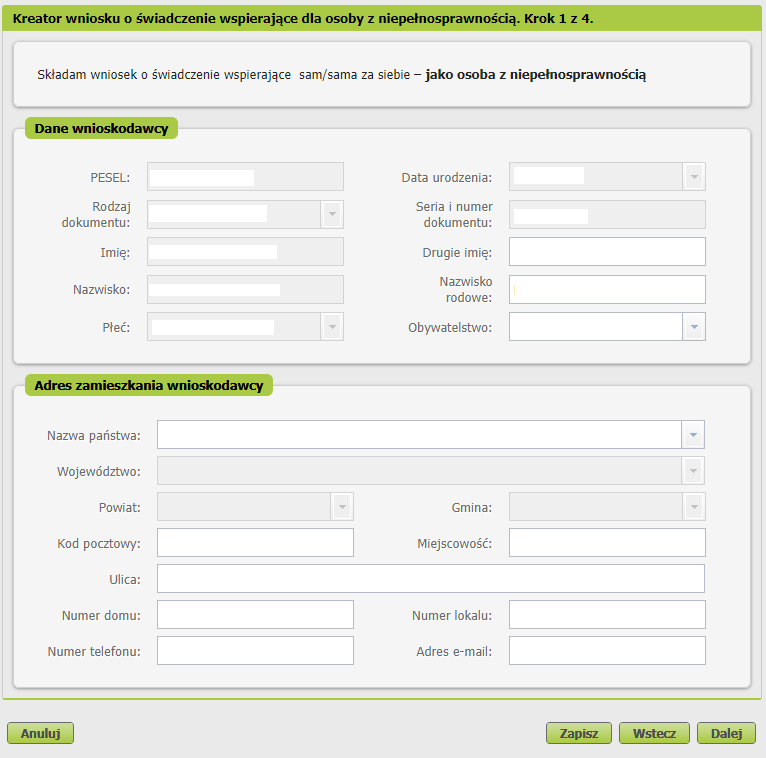 Zaznacz odpowiednie informacje, które są konieczne do weryfikacji prawa do świadczenia wspierającego. Następnie naciśnij przycisk „Dalej”.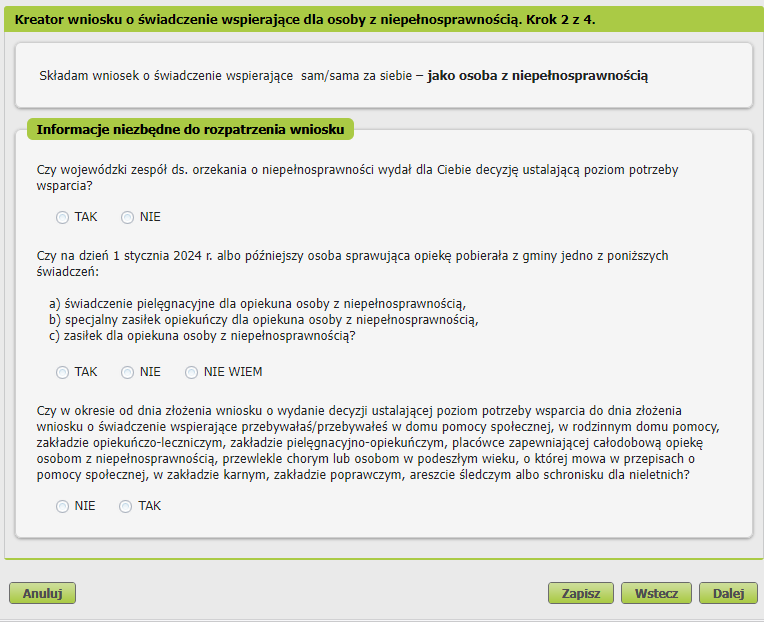 W następnym kroku uzupełnij dane dotyczące rachunku bankowego, na który ma zostać przekazane świadczenie.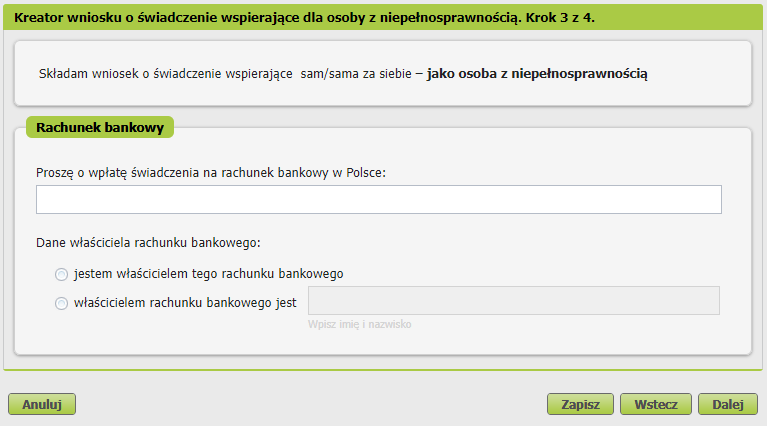 Po przejściu do kolejnego okna zapoznaj się z pouczeniem i zaakceptuj oświadczenia, które są wymagane do złożenia wniosku. Możesz zaakceptować wszystkie oświadczenia naraz – aby to zrobić, naciśnij przycisk „Zaznacz wszystkie”.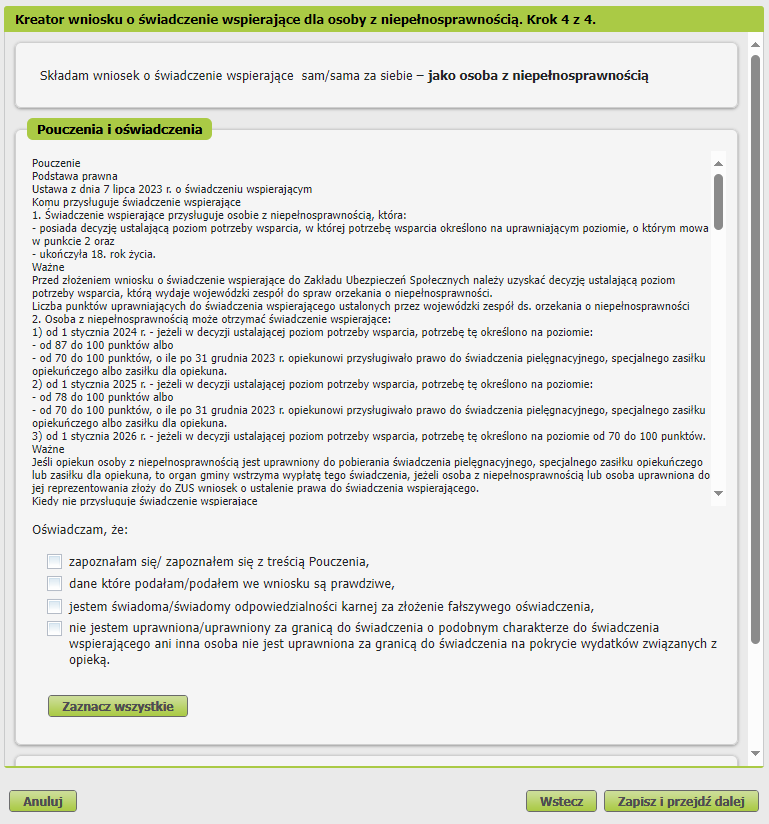 Na ekranie wyświetla się podsumowanie tworzonego wniosku, do którego możesz dodać załączniki (aby to zrobić, naciśnij przycisk „Dodaj załączniki” w sekcji „Załączniki”). Na etapie tworzenia wniosku możesz:poprawić dane poprzez naciśnięcie przycisku „Wstecz” lubprzejrzeć wprowadzone dane poprzez naciśnięcie przycisku „Podgląd”.Jeśli chcesz ostatecznie wysłać wniosek, naciśnij przycisk „Podpisz i wyślij”. 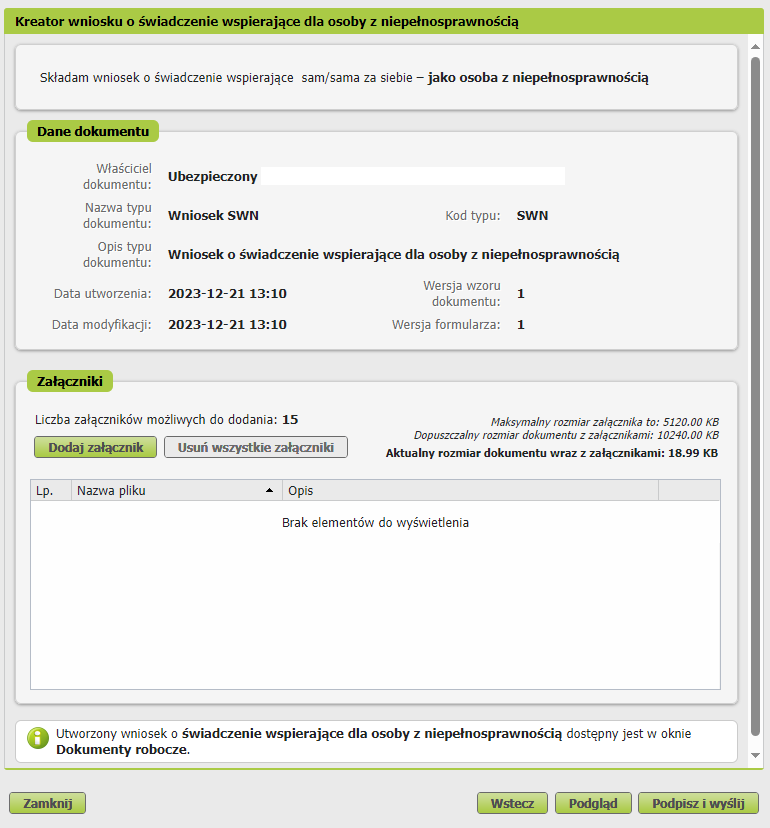 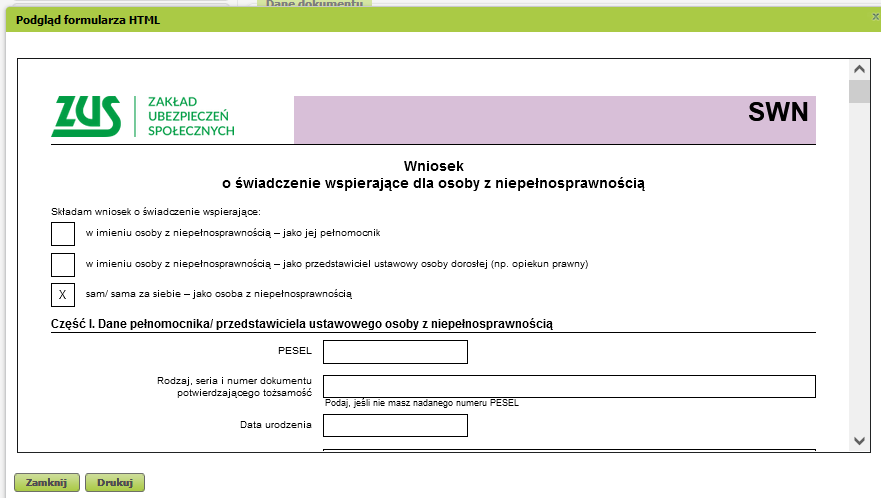 Możesz wydrukować przeglądany wniosek – aby to zrobić, naciśnij przycisk „Drukuj”.Po tym jak naciśniesz przycisk „Podpisz i wyślij”, wyświetli się okno wyboru rodzaju podpisu. Wniosek możesz podpisać za pomocą:profilu PUE,kwalifikowanego podpisu elektronicznego,profilu zaufanego (PZ ePUAP),podpisu osobistego (e-dowodu).